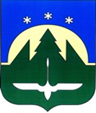 Городской округ Ханты-МансийскХанты-Мансийского автономного округа – ЮгрыДУМА ГОРОДА ХАНТЫ-МАНСИЙСКАРЕШЕНИЕ№ 420-VI РД		                                                         Принято									    24 апреля 2020 годаО внесении изменения в Решение Думы города Ханты-Мансийска
от 24 июня 2016 года № 830-V РД
«О Порядке присвоения наименований элементам улично-дорожной сети (за исключением автомобильных дорог федерального и регионального значения), элементам планировочной структуры, расположенным на территории города Ханты-Мансийска» Рассмотрев проект решения Думы города Ханты-Мансийска «О внесении изменения в Решение Думы города Ханты-Мансийска от 24 июня 2016 года
№ 830-V РД «О Порядке присвоения наименований элементам улично-дорожной сети (за исключением автомобильных дорог федерального                           и регионального значения), элементам планировочной структуры, расположенным на территории города Ханты-Мансийска», руководствуясь частью 1 статьи 69 Устава города Ханты-Мансийска,Дума города Ханты-Мансийска РЕШИЛА:1.Внести в приложение к Решению Думы города Ханты-Мансийска 
от 24 июня 2016 года № 830-V РД «О Порядке присвоения наименований элементам улично-дорожной сети (за исключением автомобильных дорог федерального и регионального значения), элементам планировочной структуры, расположенным на территории города Ханты-Мансийска» изменение, изложив абзац четвертый пункта 1.2 в следующей редакции:«элемент планировочной структуры» - зона (массив), район, микрорайон, квартал, набережная, парк, сквер, территория ведения гражданами садоводства или огородничества для собственных нужд, иные объекты, отнесенные                          к элементам планировочной структуры приказом Минфина России                           от 05.11.2015 № 171н «Об утверждении Перечня элементов планировочной структуры, элементов улично-дорожной сети, элементов объектов адресации, типов зданий (сооружений), помещений, используемых в качестве реквизитов адреса, и Правил сокращенного наименования адресообразующих элементов» (далее – Приказ Минфина № 171н);».2.Настоящее Решение вступает в силу после его официального опубликования. Председатель                                                             ГлаваДумы города Ханты-Мансийска                           города Ханты-Мансийска_______________К.Л. Пенчуков                              ____________М.П. РяшинПодписано                                                                    Подписано24 апреля 2020 года                                                    24 апреля 2020 года